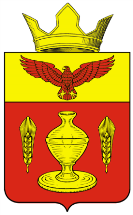 Волгоградская областьПалласовский муниципальный районАдминистрация Гончаровского сельского поселенияПОСТАНОВЛЕНИЕп.Золотари«27» февраля 2015 года                                                                   № 12В связи с упорядочением адресного хозяйства животноводческой точки, расположенной в 7,5 км юго=западнее п.Золотари, находящейся на территории Гончаровского  сельского поселения, Администрация Гончаровского  сельского поселенияПОСТАНОВЛЯЕТ:1. «Присвоить нумерацию нежилому строению, расположеннму на животноводческой точке в 7,5 км юго-западнее п.Золотари – п.Золотари , животноводческая точка №10 - нежилое строение.         2. Контроль за исполнением настоящего Постановления, оставляю за собой.         3. Настоящее Постановление вступает в силу с момента официального опубликования (обнародования). Глава Гончаровскогосельского поселения:                                                     К.У.Нуркатов «О присвоении нумерации нежилому строению на животноводческой точке, расположенной по адресу в 7,5 км юго-западнее п.Золотари»